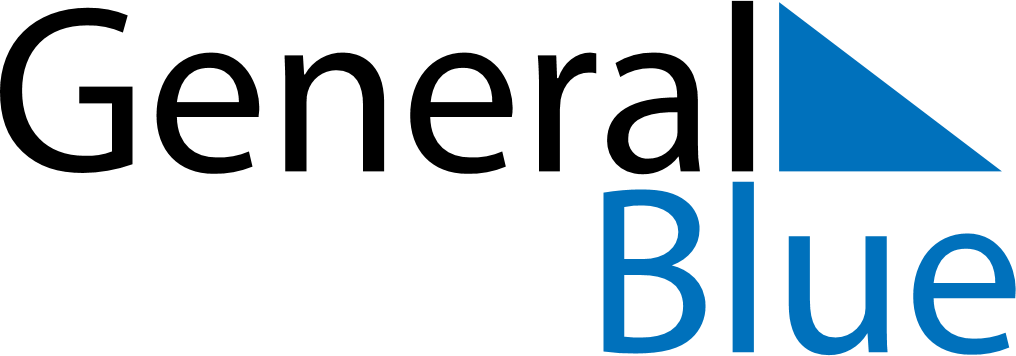 November 2024November 2024November 2024November 2024November 2024November 2024Ramsbottom, England, United KingdomRamsbottom, England, United KingdomRamsbottom, England, United KingdomRamsbottom, England, United KingdomRamsbottom, England, United KingdomRamsbottom, England, United KingdomSunday Monday Tuesday Wednesday Thursday Friday Saturday 1 2 Sunrise: 7:09 AM Sunset: 4:36 PM Daylight: 9 hours and 27 minutes. Sunrise: 7:10 AM Sunset: 4:34 PM Daylight: 9 hours and 23 minutes. 3 4 5 6 7 8 9 Sunrise: 7:12 AM Sunset: 4:32 PM Daylight: 9 hours and 19 minutes. Sunrise: 7:14 AM Sunset: 4:30 PM Daylight: 9 hours and 15 minutes. Sunrise: 7:16 AM Sunset: 4:28 PM Daylight: 9 hours and 12 minutes. Sunrise: 7:18 AM Sunset: 4:27 PM Daylight: 9 hours and 8 minutes. Sunrise: 7:20 AM Sunset: 4:25 PM Daylight: 9 hours and 4 minutes. Sunrise: 7:22 AM Sunset: 4:23 PM Daylight: 9 hours and 0 minutes. Sunrise: 7:24 AM Sunset: 4:21 PM Daylight: 8 hours and 57 minutes. 10 11 12 13 14 15 16 Sunrise: 7:26 AM Sunset: 4:19 PM Daylight: 8 hours and 53 minutes. Sunrise: 7:28 AM Sunset: 4:18 PM Daylight: 8 hours and 50 minutes. Sunrise: 7:30 AM Sunset: 4:16 PM Daylight: 8 hours and 46 minutes. Sunrise: 7:31 AM Sunset: 4:15 PM Daylight: 8 hours and 43 minutes. Sunrise: 7:33 AM Sunset: 4:13 PM Daylight: 8 hours and 39 minutes. Sunrise: 7:35 AM Sunset: 4:11 PM Daylight: 8 hours and 36 minutes. Sunrise: 7:37 AM Sunset: 4:10 PM Daylight: 8 hours and 32 minutes. 17 18 19 20 21 22 23 Sunrise: 7:39 AM Sunset: 4:08 PM Daylight: 8 hours and 29 minutes. Sunrise: 7:41 AM Sunset: 4:07 PM Daylight: 8 hours and 26 minutes. Sunrise: 7:43 AM Sunset: 4:06 PM Daylight: 8 hours and 23 minutes. Sunrise: 7:44 AM Sunset: 4:04 PM Daylight: 8 hours and 19 minutes. Sunrise: 7:46 AM Sunset: 4:03 PM Daylight: 8 hours and 16 minutes. Sunrise: 7:48 AM Sunset: 4:02 PM Daylight: 8 hours and 13 minutes. Sunrise: 7:50 AM Sunset: 4:01 PM Daylight: 8 hours and 11 minutes. 24 25 26 27 28 29 30 Sunrise: 7:51 AM Sunset: 4:00 PM Daylight: 8 hours and 8 minutes. Sunrise: 7:53 AM Sunset: 3:58 PM Daylight: 8 hours and 5 minutes. Sunrise: 7:55 AM Sunset: 3:57 PM Daylight: 8 hours and 2 minutes. Sunrise: 7:56 AM Sunset: 3:56 PM Daylight: 8 hours and 0 minutes. Sunrise: 7:58 AM Sunset: 3:55 PM Daylight: 7 hours and 57 minutes. Sunrise: 8:00 AM Sunset: 3:55 PM Daylight: 7 hours and 54 minutes. Sunrise: 8:01 AM Sunset: 3:54 PM Daylight: 7 hours and 52 minutes. 